Santos, 19 de julho de 2022LEANDRO AVELINOCoordenadorLUCIANA FREITAS LEMOS DOS SANTOSSecretária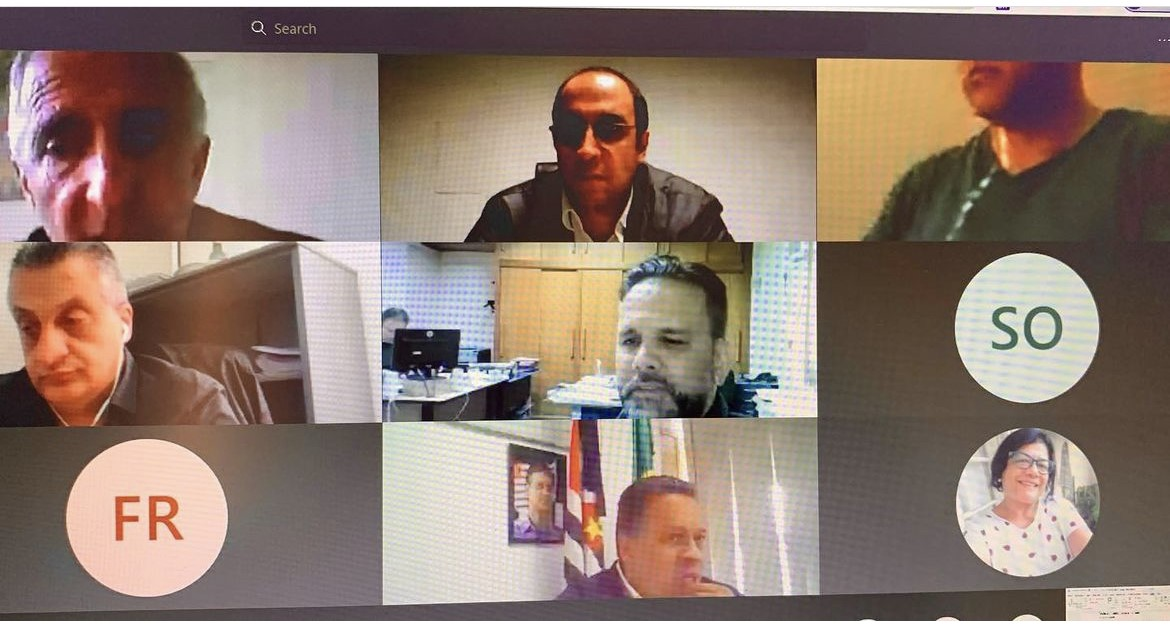 Ata de Reunião Extraordinária da Câmara Temática de Mobilidade e LogísticaN 004/2022DADOS GERAISDADOS GERAISDADOS GERAISDADOS GERAISDADOS GERAISData: 19/07/2022Local:  SALA DE REUNIÕES DA AGEMLocal:  SALA DE REUNIÕES DA AGEMLocal:  SALA DE REUNIÕES DA AGEMHorário: 14h30Tipo de Reunião: trabalhoTipo de Reunião: trabalhoTipo de Reunião: trabalhoTipo de Reunião: trabalhoTipo de Reunião: trabalhoLista de Participantes:Lista de Participantes:Lista de Participantes:Lista de Participantes:Lista de Participantes:NomeNomeNomeEntidadeEntidadeFabio Fernando RamosFabio Fernando RamosFabio Fernando RamosPrefeitura de ItanhaémPrefeitura de ItanhaémLeandro Avelino Rodrigues CruzLeandro Avelino Rodrigues CruzLeandro Avelino Rodrigues CruzPrefeitura de Praia GrandePrefeitura de Praia GrandeMurilo A. BarlettaMurilo A. BarlettaMurilo A. BarlettaPrefeitura de SantosPrefeitura de SantosAlexandre Ribeiro MartinsAlexandre Ribeiro MartinsAlexandre Ribeiro MartinsPrefeitura de São VicentePrefeitura de São VicenteOrlando Morgado Jr.Orlando Morgado Jr.Orlando Morgado Jr.Secretaria de Estado de Logística e Transportes – DERSecretaria de Estado de Logística e Transportes – DERConvidados:Convidados:Convidados:Convidados:Convidados:André SodréAndré SodréAndré SodréAGEMAGEMLuciana Freitas Lemos dos SantosLuciana Freitas Lemos dos SantosLuciana Freitas Lemos dos SantosAGEMAGEMMarcio Aurélio A. QuedinhoMarcio Aurélio A. QuedinhoMarcio Aurélio A. QuedinhoAGEMAGEMMilton GonçalvesMilton GonçalvesMilton GonçalvesAGEMAGEMRosana MajorRosana MajorRosana MajorAGEMAGEMMario MarquesMario MarquesMario MarquesPrefeitura de BertiogaPrefeitura de BertiogaClesio Alves CostaClesio Alves CostaClesio Alves CostaPrefeitura de BertiogaPrefeitura de BertiogaLuiz Carlos GomesLuiz Carlos GomesLuiz Carlos GomesPrefeitura de CubatãoPrefeitura de CubatãoEdvaldo Antonio da CruEdvaldo Antonio da CruEdvaldo Antonio da CruPrefeitura de CubatãoPrefeitura de CubatãoAleandre Cabanas VasquesAleandre Cabanas VasquesAleandre Cabanas VasquesPrefeitura de GuarujáPrefeitura de GuarujáAlexandre AssisAlexandre AssisAlexandre AssisPrefeitura de GuarujáPrefeitura de GuarujáSilvqnio Rodrigues SilvaSilvqnio Rodrigues SilvaSilvqnio Rodrigues SilvaPrefeitura de ItanhaémPrefeitura de ItanhaémEmílio J. M. BiazzusEmílio J. M. BiazzusEmílio J. M. BiazzusPrefeitura de MongaguáPrefeitura de MongaguáMarcos Bispo RodriguesMarcos Bispo RodriguesMarcos Bispo RodriguesPrefeitura de PeruíbePrefeitura de PeruíbeRui Lemos SmithRui Lemos SmithRui Lemos SmithPrefeitura de Praia GrandePrefeitura de Praia GrandeSanerari OshiroSanerari OshiroSanerari OshiroSecretaria de Transportes Metropolitanos - EMTUSecretaria de Transportes Metropolitanos - EMTULuiz Fernando Di PierroLuiz Fernando Di PierroLuiz Fernando Di PierroSETECSETECPauta divulgada em: 12/07/2022Pauta divulgada em: 12/07/2022Reunião iniciada às: 14h41Reunião iniciada às: 14h41Término da Reunião às: 17h11OBJETIVOSItem I - Informes e avaliação das Oficinas Participativas de Construção do PRMSL realizadas em 24/06 e 01/07; Item II - Legislação para regulamentação dos Aplicativos de Transporte: referendo dos Secretários de Mobilidade Urbana dos 9 municípios da Região Metropolitana da Baixada Santista, sobre a "legislação regional"; Item III - Apresentação de programa que oferece suporte técnico aos municípios, visando a "eletrificação do transporte público"; Item IV - Outros assuntos de interesse regional.REGISTROSAusências:Estado: Transportes Metropolitanos – EMTU, Governo - ARTESP e SLT - DERSAOs trabalhos foram abertos pelo Coordenador da Câmara Temática Leandro Avelino, o qual agradeceu a presença de todos, e convidou a Sra. Luciana Freitas Lemos dos Santos, da AGEM, para secretariar a reunião e foram discutidos os seguintes aspectos:Item I - Informes e avaliação das Oficinas Participativas de Construção do PRMSL realizadas em 24/06 e 01/07, A palavra foi para Luiz Di Pierro, da SETEC, o qual fez um breve histórico do trabalho e passou as informações:PMRLBS dados, diagnóstico;Relatório que tem um espelho do que é hoje a situação metropolitana;Mentalidade metropolitana já é preciso ter;Realização de duas oficinas;Cenário socioeconômico;Modelo de transporte;Visão objetivos primários;Visões da metrópole: metrópole mais humana e sustentável, metrópole mais eficiente e eficaz e metrópole mais planejada;Metodologia objetivos específicos;Infraestrutura, transporte ativo, transporte coletivo, transporte individual, governança, temas transversais;Escutas setoriais;Será encaminhado nota técnica com o conteúdo das oficinas;Apresentou os problemas relatados foram identificados nas escutas setoriais;Márcio levantamento dados do Porto, interação Porto cidade de Santos;Luiz infraestrutura rodoviária;Hierarquia de importância dada pelos participantes das oficinas;Também foi feita a tipologia da infraestrutura ferroviária e hidroviária;Hierarquização de diretrizes;As ações serão feitas em seguida;Problemas relatados nas escutas setoriais – questão da calçada, é difícil de tratar;O desafio é uniformizar, deixar segura a ciclovia;Redefinir a ciclovia metropolitana e propor a alimentação da rede de cada município Representante levantou a questão da descontinuidade da ciclovia;Luiz de Cubatão, disse que tem que ter uma rede cicloviária que permita chegar a metropolitana;Sanerari perguntou como ficou a questão de patinetes;Luiz disse não saber responder essa questão;O representante de Cubatão informou que o Contran está regulamentando para passar aos municípios;Luiz falou sobre o transporte ativo ligação entre as ciclovias;Transportes coletivos nove sistemas individuas e da EMTU;Desenhar e projetar uma nova rede integrada;Requisitos as redes municipais estão integradas com a rede metropolitana, questão usando for possível;Inúmeros problemas de concessões, terminais etc.;E preciso fazer um sistema único;Muito mais político do que técnico;Representante de Cubatão levantou a questão dos pedágios nas divisas dos municípios;VLT trajeto longo, ônibus metropolitano tarifas altas;Cabanas tarifa técnica, modelo utilizado no Guarujá;Questão de subsidio;Ônibus municipais, questão de bilhetagem;Visitas técnicas e dados secundários;Dois caminhos a serem resolvidos um deles é o fortalecimento organizacional;Definir matrizes mínimas de responsabilidade;Observatório de mobilidade;Esse é um caminho;O outro é elaborar o pacto metropolitano;Rui questão de resíduos sólidos, criação de consórcios municipais essa questão pode ser passada para outros setores;O Condesb não tem um sistema de governança político;Márcio no final desse processo o pacto metropolitano responsabilidades para cada órgão que compõe a região metropolitana;Sanerari informou que em SP foi feita força tarefa, foi criado gabinete de gestão integrada, com todos os atores possíveis;Não tinha subordinação;Finalizando Luiz falou sobre os temas transversais que são sociais. Assédio a mulheres, que atingirão todos os municípios;O Coordenador pediu para disponibilizar a todos a apresentação;Milton agradeceu a participação do Luiz e ao coordenador e a participação de todos;Leandro reforçou que o plano é de todos os municípios;Item II - Legislação para regulamentação dos Aplicativos de Transporte: referendo dos Secretários de Mobilidade Urbana dos 9 municípios da Região Metropolitana da Baixada Santista, sobre a "legislação regional"; O Coordenador iniciou falando sobre a importância da regulamentação da lei dos aplicativos de transportes;Informou que Guarujá já tem legislação aprovada na Câmara Municipal;Importância de ouvir os municípios;O representante de São Vicente colocou que levaram a minuta para o jurídico e não fizeram alteração, mantiveram os apontamentos;Os representantes de Itanhaém, Mongaguá e Peruíbe disseram que estão engatinhando no processo;Cabanas esclareceu que em 2021 apresentaram a lei a Câmara Municipal de Guarujá,  e trabalharam com uma base que já tinham a alguns anos executando em cima da lei;Fizeram a regulamentação contendo como referência que seria uma concessão;Emitir uma autorização do aplicativo onde pode ser colocado mais dois motoristas além do proprietário;Exigiram, até esse momento e não houve nenhuma ação;Base da empresa no Guarujá foi uma exigência;Já fizeram a regulamentação, focarão na fiscalização;A legislação é bem enxuta;Não tem como deixar de depender da empresa, pendência de discussão;Farão cadastro de empresa e do motorista;Já tem uma equipe focada em Taxi;Proibição de insufilm, antecedentes criminais;O representante de Bertioga, Mário, agradeceu ao Leandro que se dispôs a ajudar;Compartilha do que Leandro falou;Preocupação com fiscalização;Relação da prefeitura com a PLC;Clesio disse que é uma atividade privada, contratual que está bem amparada na liberdade econômica, eles tem utilizado, não usar concessão;Em tese seria um cadastro dentro das regras de mobilidade e da liberdade econômica;Idade do veículo, cuidado semelhante ao do táxi;Cobrança do uso do viário, legis federal diz que não pode abrir mão de tributo;Km rodado não é tributo é preço público;Cabanas disse que taxa de cadastro é ISS, é o que cobram;Mobilidade tirar um pouco de veículos;Fazer uma redução natural da quantidade de veículos;Clesio não vê possiblidade de se abrir mão do cadastro do motorista;Não perder o princípio da isonomia;Cabanas gerar ISS;Uma das possibilidades que deverão alterar na lei é uma inscrição para cada um;Cubatão não tem a lei pronta;Problema com transporte clandestino;Infrações - colocar, taxar a empresa também;Artigo 13 quais seriam os cursos?Leandro previram vistoria veicular;O representante de Bertioga colocou a preocupação de quem será a culpa no caso de um acidente;PRC - Provedora de rede de compartilhamento tem como fazer alguma coisa que seja auditada;Guarujá colocou sobre questões sobre da fiscalização;Cuidados, complicações;Em Peruíbe a vistoria é feita pela empresa;Murilo, informou que em Santos começaram a mexer na legislação em 2017;Tinham perto de 12 mil cadastramentos;As dúvidas que tinham eram parecidas com as que Bertioga tem;Tomaram por base a CET de SP que é por resolução;Consultaram Brasília, Rio de Janeiro, Belo Horizonte, São Paulo, Porto Alegre;Procuraram fazer uma legislação enxuta;Chamaram o sindicato dos motoristas, e dos motoristas de aplicativos;Chamaram a Cabify, Uber e 99;Fizeram um boneco que foi aprovado pelo jurídico;A Secretaria de Finanças falou da cobrança do ISS;Fazer cadastramento das empresas e todos os reviramentos que tinham colocado na lei;Exigências para as empresas;O boneco está na Câmara Municipal há dois anos;Coordenador colocou que a legislação coloca uma regulamentação;Representante de Itanhaém informou que para eles toda a vistoria passa primeiro pelo DETRAN;Leandro ressaltou a questão do transporte remunerado regional;Apresentou o cálculo que fizeram no município de SP, métrica que visa um certo controle;Foi o de única derrota da Uber no TJ por esse sistema;Decisão do TJSP concedendo liminar para suspender essa taxa em SP;Na liminar o desembargador Torres Carvalho coloca que esbarra no entendimento do STJ, ofensa ao princípio da separação de poderes, questão de que há dúvida;Cobrança preço público ou taxa, possível ofensa;Ele defende a ideia de preço público;Estamos em tempo de fazer em conjunto não tendo uma legislação idêntica, mas ter uma espinha dorsal comum;Clesio vistoria fazer como foi feito em Santos para evitar riscos;Responsabilidade da vistoria fica com o aplicativo;Leandro a ideia é unificar, união a essa legislação;Márcio falou que a informação de quantidade de veículos circulando podia ser uma base, para se ter retorno dessas empresas;Georeferenciamento;Cobrança progressiva;Vantagens para pensar na mobilidade;A ideia é enviar um documento da CT para à presidência do Condesb;Item III - Apresentação de programa que oferece suporte técnico aos municípios, visando a "eletrificação do transporte público"; ficou para a próxima reunião empresa alemã começar a falar da eletromobilidade;Item IV - Outros assuntos de interesse regional;Apresentação Márcio sobre evento que terá no Instituto de engenharia sobre eletromobilidade;Coordenador informou que nos dias 4 e 5 de agosto teremos a retomada de reunião presencial do Fórum paulista, em Jundiaí;Não havendo mais nada a tratar foi encerrada a reunião. 